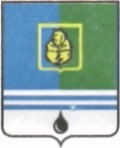 РЕШЕНИЕДУМЫ ГОРОДА КОГАЛЫМАХанты-Мансийского автономного округа - ЮгрыОт «___»_______________20___г.                                                   №_______ О подтверждении решений Думы города Когалыма, принятых путем опроса в заочной формеВ соответствии с Уставом города Когалыма, статьей 45 Регламента Думы города Когалыма, Дума города Когалыма РЕШИЛА:Подтвердить решения Думы города Когалыма, принятые путем опроса        в заочной форме:- от 11.11.2022 №170-ГД «О назначении публичных слушаний по проекту решения Думы города Когалыма «О бюджете города Когалыма на 2023 год и на плановый период 2024 и 2025 годов»»;- от 11.11.2022 №171-ГД «О Комиссии по премированию лица, замещающего муниципальную должность в органах местного самоуправления города Когалыма»;- от 11.11.2022 №172-ГД «О внесении изменений в решение Думы города Когалыма от 25.09.2019 №326-ГД «О денежном содержании лица, замещающего муниципальную должность, и лица, замещающего должность муниципальной службы в органах местного самоуправления города Когалыма»»;- от 06.12.2022 №173-ГД «Об утверждении перечня вопросов, поставленных Думой города Когалыма перед главой города Когалыма».ПредседательДумы города Когалыма                                                     А.Ю.Говорищевапроект вносится Думой города Когалыма